P O Z I V P O Z I V P O Z I V P O Z I V P O Z I V ORGANIZATORI I DOMAĆINI:              Taekwondo klubovi „GROBNIK“-Čavle i „RJEČINA“-JelenjeTaekwondo klubovi „GROBNIK“-Čavle i „RJEČINA“-JelenjeTaekwondo klubovi „GROBNIK“-Čavle i „RJEČINA“-JelenjeTaekwondo klubovi „GROBNIK“-Čavle i „RJEČINA“-JelenjePOKROVITELJI:Općina Čavle, Općina Jelenje, Primorsko-goranska županijaOpćina Čavle, Općina Jelenje, Primorsko-goranska županijaOpćina Čavle, Općina Jelenje, Primorsko-goranska županijaOpćina Čavle, Općina Jelenje, Primorsko-goranska županijaVRIJEME I MJESTO ODRŽAVANJA:30.05.2015. (SUBOTA),Športska dvorana „MAVRINCI“, Mavrinci 19a, 51219 ČAVLE30.05.2015. (SUBOTA),Športska dvorana „MAVRINCI“, Mavrinci 19a, 51219 ČAVLE30.05.2015. (SUBOTA),Športska dvorana „MAVRINCI“, Mavrinci 19a, 51219 ČAVLE30.05.2015. (SUBOTA),Športska dvorana „MAVRINCI“, Mavrinci 19a, 51219 ČAVLESATNICA:PETAK, 29.05.2015. :19.00 – 20.00 – prijave i vaganje za subotu (dvorana Mavrinci);PETAK, 29.05.2015. :19.00 – 20.00 – prijave i vaganje za subotu (dvorana Mavrinci);PETAK, 29.05.2015. :19.00 – 20.00 – prijave i vaganje za subotu (dvorana Mavrinci);PETAK, 29.05.2015. :19.00 – 20.00 – prijave i vaganje za subotu (dvorana Mavrinci);SATNICA:SUBOTA, 30.05.2015.:08.00-09.00……prijave i vaganje natjecatelja09.00-09.30……sastanak sudaca i trenera09.30-09.45……postrojavanje ekipa i otvaranje natjecanja09.45…………... planirani početak natjecanja17.00…………... planirani završetak natjecanja SUBOTA, 30.05.2015.:08.00-09.00……prijave i vaganje natjecatelja09.00-09.30……sastanak sudaca i trenera09.30-09.45……postrojavanje ekipa i otvaranje natjecanja09.45…………... planirani početak natjecanja17.00…………... planirani završetak natjecanja SUBOTA, 30.05.2015.:08.00-09.00……prijave i vaganje natjecatelja09.00-09.30……sastanak sudaca i trenera09.30-09.45……postrojavanje ekipa i otvaranje natjecanja09.45…………... planirani početak natjecanja17.00…………... planirani završetak natjecanja SUBOTA, 30.05.2015.:08.00-09.00……prijave i vaganje natjecatelja09.00-09.30……sastanak sudaca i trenera09.30-09.45……postrojavanje ekipa i otvaranje natjecanja09.45…………... planirani početak natjecanja17.00…………... planirani završetak natjecanja PRAVILA, PROPOZICIJE iKATEGORIJE:(WTF-HTS-ETU)BORBE:- MLAĐI KADETI i KADETKINJE (MKM-MKŽ): (god: 2004., 2005. i 2006.) – min. 6. Kup!- (modificirana pravila – NEMA UDARCA U GLAVU!):MKM i MKŽ: -24, -27, -30, -33, -36, -39, -43, -47, -51, +51 kg;- KADETI i KADETKINJE „A“ (KMA-KŽA): (god: 2001., 2002. i 2003.):– min.6.Kup!- (modificirana pravila – NEMA UDARCA U GLAVU!):Kadeti-A:         -33, -37, -41, -45, -49, -53, -57, -61, -65, +65  kg;Kadetkinje-A:  -29, -33, -37, -41, -44, -47, -51, -55, -59, +59  kg;- KADETI i KADETKINJE „B“ (KMB-KŽB): (god: 2001.,  2002. i 2003.) –  min.6.Kup ! Kadeti-B:         -33, -37, -41, -45, -49, -53, -57, -61, -65, +65  kg;Kadetkinje-B:  -29, -33, -37, -41, -44, -47, -51, -55, -59, +59  kg;- JUNIORI i JUNIORKE (godišta: 1998.,1999. i 2000.): –  min.6.Kup !juniori:         -45, -58, -51, -55, -59, -63, -68, -73, -78, +78  kgjuniorke:      -42, -44, -46, -49, -52, -55, -59, -63, -68, +68  kgBORBE:- MLAĐI KADETI i KADETKINJE (MKM-MKŽ): (god: 2004., 2005. i 2006.) – min. 6. Kup!- (modificirana pravila – NEMA UDARCA U GLAVU!):MKM i MKŽ: -24, -27, -30, -33, -36, -39, -43, -47, -51, +51 kg;- KADETI i KADETKINJE „A“ (KMA-KŽA): (god: 2001., 2002. i 2003.):– min.6.Kup!- (modificirana pravila – NEMA UDARCA U GLAVU!):Kadeti-A:         -33, -37, -41, -45, -49, -53, -57, -61, -65, +65  kg;Kadetkinje-A:  -29, -33, -37, -41, -44, -47, -51, -55, -59, +59  kg;- KADETI i KADETKINJE „B“ (KMB-KŽB): (god: 2001.,  2002. i 2003.) –  min.6.Kup ! Kadeti-B:         -33, -37, -41, -45, -49, -53, -57, -61, -65, +65  kg;Kadetkinje-B:  -29, -33, -37, -41, -44, -47, -51, -55, -59, +59  kg;- JUNIORI i JUNIORKE (godišta: 1998.,1999. i 2000.): –  min.6.Kup !juniori:         -45, -58, -51, -55, -59, -63, -68, -73, -78, +78  kgjuniorke:      -42, -44, -46, -49, -52, -55, -59, -63, -68, +68  kgBORBE:- MLAĐI KADETI i KADETKINJE (MKM-MKŽ): (god: 2004., 2005. i 2006.) – min. 6. Kup!- (modificirana pravila – NEMA UDARCA U GLAVU!):MKM i MKŽ: -24, -27, -30, -33, -36, -39, -43, -47, -51, +51 kg;- KADETI i KADETKINJE „A“ (KMA-KŽA): (god: 2001., 2002. i 2003.):– min.6.Kup!- (modificirana pravila – NEMA UDARCA U GLAVU!):Kadeti-A:         -33, -37, -41, -45, -49, -53, -57, -61, -65, +65  kg;Kadetkinje-A:  -29, -33, -37, -41, -44, -47, -51, -55, -59, +59  kg;- KADETI i KADETKINJE „B“ (KMB-KŽB): (god: 2001.,  2002. i 2003.) –  min.6.Kup ! Kadeti-B:         -33, -37, -41, -45, -49, -53, -57, -61, -65, +65  kg;Kadetkinje-B:  -29, -33, -37, -41, -44, -47, -51, -55, -59, +59  kg;- JUNIORI i JUNIORKE (godišta: 1998.,1999. i 2000.): –  min.6.Kup !juniori:         -45, -58, -51, -55, -59, -63, -68, -73, -78, +78  kgjuniorke:      -42, -44, -46, -49, -52, -55, -59, -63, -68, +68  kgBORBE:- MLAĐI KADETI i KADETKINJE (MKM-MKŽ): (god: 2004., 2005. i 2006.) – min. 6. Kup!- (modificirana pravila – NEMA UDARCA U GLAVU!):MKM i MKŽ: -24, -27, -30, -33, -36, -39, -43, -47, -51, +51 kg;- KADETI i KADETKINJE „A“ (KMA-KŽA): (god: 2001., 2002. i 2003.):– min.6.Kup!- (modificirana pravila – NEMA UDARCA U GLAVU!):Kadeti-A:         -33, -37, -41, -45, -49, -53, -57, -61, -65, +65  kg;Kadetkinje-A:  -29, -33, -37, -41, -44, -47, -51, -55, -59, +59  kg;- KADETI i KADETKINJE „B“ (KMB-KŽB): (god: 2001.,  2002. i 2003.) –  min.6.Kup ! Kadeti-B:         -33, -37, -41, -45, -49, -53, -57, -61, -65, +65  kg;Kadetkinje-B:  -29, -33, -37, -41, -44, -47, -51, -55, -59, +59  kg;- JUNIORI i JUNIORKE (godišta: 1998.,1999. i 2000.): –  min.6.Kup !juniori:         -45, -58, -51, -55, -59, -63, -68, -73, -78, +78  kgjuniorke:      -42, -44, -46, -49, -52, -55, -59, -63, -68, +68  kgPRAVILA, PROPOZICIJE iKATEGORIJE:(WTF-HTS-ETU)„KICK“:  Tehnička disciplina za djecu od 5 do 10 godina. Sastoji se u izvođenju nožnih udaraca sa nanožnicama u vreću na kojoj je pričvršćen elektronski tkd bodovni prsluk, po sistemu „tko će više“ u vremenu od 30 sekundi, a izvodi se u paru, prema unaprijed izvučenom ždrijebu. Natjecatelji moraju biti odjeveni u tkd doboku sa pripadajućim pojasom. „KICK“:  Tehnička disciplina za djecu od 5 do 10 godina. Sastoji se u izvođenju nožnih udaraca sa nanožnicama u vreću na kojoj je pričvršćen elektronski tkd bodovni prsluk, po sistemu „tko će više“ u vremenu od 30 sekundi, a izvodi se u paru, prema unaprijed izvučenom ždrijebu. Natjecatelji moraju biti odjeveni u tkd doboku sa pripadajućim pojasom. „KICK“:  Tehnička disciplina za djecu od 5 do 10 godina. Sastoji se u izvođenju nožnih udaraca sa nanožnicama u vreću na kojoj je pričvršćen elektronski tkd bodovni prsluk, po sistemu „tko će više“ u vremenu od 30 sekundi, a izvodi se u paru, prema unaprijed izvučenom ždrijebu. Natjecatelji moraju biti odjeveni u tkd doboku sa pripadajućim pojasom. „KICK“:  Tehnička disciplina za djecu od 5 do 10 godina. Sastoji se u izvođenju nožnih udaraca sa nanožnicama u vreću na kojoj je pričvršćen elektronski tkd bodovni prsluk, po sistemu „tko će više“ u vremenu od 30 sekundi, a izvodi se u paru, prema unaprijed izvučenom ždrijebu. Natjecatelji moraju biti odjeveni u tkd doboku sa pripadajućim pojasom. REGISTRACIJE, LICENCE I ODGOVORNOSTPrijavljeni natjecatelji članica HTS-a (osim  u disciplini „KICK“) moraju biti registrirani i imati natjecateljske iskaznice, a treneri licence, ovjerene za 2015. godinu (predočiti ih na uvid prilikom vaganja natjecatelja). Na vagi nema tolerancije i promjena kategorije neće biti moguća. SVI natjecatelji nastupaju na vlastitu odgovornost, odnosno na odgovornost svojih roditelja ili staratelja, te moraju imati liječnički pregled ne stariji od 6 mj, što potvrđuje ovlaštena osoba kluba u prijavi, odnosno u zahtjevu za registraciju natjecatelja za tekuću godinu.Prijavljeni natjecatelji članica HTS-a (osim  u disciplini „KICK“) moraju biti registrirani i imati natjecateljske iskaznice, a treneri licence, ovjerene za 2015. godinu (predočiti ih na uvid prilikom vaganja natjecatelja). Na vagi nema tolerancije i promjena kategorije neće biti moguća. SVI natjecatelji nastupaju na vlastitu odgovornost, odnosno na odgovornost svojih roditelja ili staratelja, te moraju imati liječnički pregled ne stariji od 6 mj, što potvrđuje ovlaštena osoba kluba u prijavi, odnosno u zahtjevu za registraciju natjecatelja za tekuću godinu.Prijavljeni natjecatelji članica HTS-a (osim  u disciplini „KICK“) moraju biti registrirani i imati natjecateljske iskaznice, a treneri licence, ovjerene za 2015. godinu (predočiti ih na uvid prilikom vaganja natjecatelja). Na vagi nema tolerancije i promjena kategorije neće biti moguća. SVI natjecatelji nastupaju na vlastitu odgovornost, odnosno na odgovornost svojih roditelja ili staratelja, te moraju imati liječnički pregled ne stariji od 6 mj, što potvrđuje ovlaštena osoba kluba u prijavi, odnosno u zahtjevu za registraciju natjecatelja za tekuću godinu.Prijavljeni natjecatelji članica HTS-a (osim  u disciplini „KICK“) moraju biti registrirani i imati natjecateljske iskaznice, a treneri licence, ovjerene za 2015. godinu (predočiti ih na uvid prilikom vaganja natjecatelja). Na vagi nema tolerancije i promjena kategorije neće biti moguća. SVI natjecatelji nastupaju na vlastitu odgovornost, odnosno na odgovornost svojih roditelja ili staratelja, te moraju imati liječnički pregled ne stariji od 6 mj, što potvrđuje ovlaštena osoba kluba u prijavi, odnosno u zahtjevu za registraciju natjecatelja za tekuću godinu.ŽALBENI POSTUPAK:Pismenu žalbu s uplatom od 300, 00 kn podnosi ovlaštena osoba rukovodstvu natjecanja.ŽALBENI POSTUPAK:Pismenu žalbu s uplatom od 300, 00 kn podnosi ovlaštena osoba rukovodstvu natjecanja.ŽALBENI POSTUPAK:Pismenu žalbu s uplatom od 300, 00 kn podnosi ovlaštena osoba rukovodstvu natjecanja.ŽALBENI POSTUPAK:Pismenu žalbu s uplatom od 300, 00 kn podnosi ovlaštena osoba rukovodstvu natjecanja.OPREMA:Elektronska oprema  Dae do (osigurava organizator): (nanožnice osiguravaju sami natjecatelji!).Rukavice i guma za zube su obavezni.PRIJAVE:ONLINE:   www.taekwondo.com.hrKontakt osoba: Marko Gluhak +385 99 6542 042DO ČETVRTKA, 28.05.2015. do 24.00 h!(naknadne prijave neće biti moguće zaprimiti!).Ždrijeb će biti objavljen u petak na istoj web stranici ODGOVORNA OSOBA NATJECANJA:g. Jurica PrpićPRIJAVE:ONLINE:   www.taekwondo.com.hrKontakt osoba: Marko Gluhak +385 99 6542 042DO ČETVRTKA, 28.05.2015. do 24.00 h!(naknadne prijave neće biti moguće zaprimiti!).Ždrijeb će biti objavljen u petak na istoj web stranici ODGOVORNA OSOBA NATJECANJA:g. Jurica PrpićPRIJAVE:ONLINE:   www.taekwondo.com.hrKontakt osoba: Marko Gluhak +385 99 6542 042DO ČETVRTKA, 28.05.2015. do 24.00 h!(naknadne prijave neće biti moguće zaprimiti!).Ždrijeb će biti objavljen u petak na istoj web stranici ODGOVORNA OSOBA NATJECANJA:g. Jurica PrpićPRIJAVE:ONLINE:   www.taekwondo.com.hrKontakt osoba: Marko Gluhak +385 99 6542 042DO ČETVRTKA, 28.05.2015. do 24.00 h!(naknadne prijave neće biti moguće zaprimiti!).Ždrijeb će biti objavljen u petak na istoj web stranici ODGOVORNA OSOBA NATJECANJA:g. Jurica PrpićNAGRADE:- Medalje za:1., 2. i 3. mj. pojedinačno;- Pehari za:1., 2. i 3. mj ekipno:-kadeti (sveukupno MK+K) -  m/ž- juniori m/ž;-najbolji natjecatelji-kadeti (mk+k) - juniori (m/ž),KOTIZACIJA (po prijavljenom natjecatelju):130, 00 kn – borbe;80, 00 kn – „kick“;UPLATA NA ŽIRO RAČUN TKD KLUBA „GROBNIK“-ČAVLE (Buzdohanj NN 58)IBAN: HR95 2402006 1100125467(Kopiju uplatnice priložiti prilikom prijave i vaganja natjecatelja!)KOTIZACIJA (po prijavljenom natjecatelju):130, 00 kn – borbe;80, 00 kn – „kick“;UPLATA NA ŽIRO RAČUN TKD KLUBA „GROBNIK“-ČAVLE (Buzdohanj NN 58)IBAN: HR95 2402006 1100125467(Kopiju uplatnice priložiti prilikom prijave i vaganja natjecatelja!)KOTIZACIJA (po prijavljenom natjecatelju):130, 00 kn – borbe;80, 00 kn – „kick“;UPLATA NA ŽIRO RAČUN TKD KLUBA „GROBNIK“-ČAVLE (Buzdohanj NN 58)IBAN: HR95 2402006 1100125467(Kopiju uplatnice priložiti prilikom prijave i vaganja natjecatelja!)KOTIZACIJA (po prijavljenom natjecatelju):130, 00 kn – borbe;80, 00 kn – „kick“;UPLATA NA ŽIRO RAČUN TKD KLUBA „GROBNIK“-ČAVLE (Buzdohanj NN 58)IBAN: HR95 2402006 1100125467(Kopiju uplatnice priložiti prilikom prijave i vaganja natjecatelja!)KOTIZACIJA (po prijavljenom natjecatelju):130, 00 kn – borbe;80, 00 kn – „kick“;UPLATA NA ŽIRO RAČUN TKD KLUBA „GROBNIK“-ČAVLE (Buzdohanj NN 58)IBAN: HR95 2402006 1100125467(Kopiju uplatnice priložiti prilikom prijave i vaganja natjecatelja!)MOGUĆNOST SMJEŠTAJA:MOGUĆNOST SMJEŠTAJA:Turistička zajednica općine ČavleČavle 104, 51219 Čavletel./fax: +385 (0)51 549 120e-mail: info@tz-cavle.hrwww.tz-cavle.hrTuristička zajednica općine ČavleČavle 104, 51219 Čavletel./fax: +385 (0)51 549 120e-mail: info@tz-cavle.hrwww.tz-cavle.hrTuristička zajednica općine Jelenje:Dražičkih boraca 64, 51218 Dražice, Hrvatskainfo@tz-jelenje.hrOva e-mail adresa je zaštićena od spambota. Potrebno je omogućiti JavaScript da je vidite. 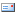 00385 / 51 / 297 – 152, 00385 / 51 / 297 - 152 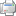 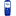 00385 / 91 / 406 - 0900 - Viviana Brajkovićhttp://www.tz-jelenje.hrDODATNE INFORMACIJE:DODATNE INFORMACIJE:Jurica Prpić, mob: +385-(0)91-2230-308,e-mail: jurica.prpic@gmail.com ;Jurica Prpić, mob: +385-(0)91-2230-308,e-mail: jurica.prpic@gmail.com ;Jurica Prpić, mob: +385-(0)91-2230-308,e-mail: jurica.prpic@gmail.com ;Predsjednik TK „RJEČINA“ – JELENJE:Perica Prpić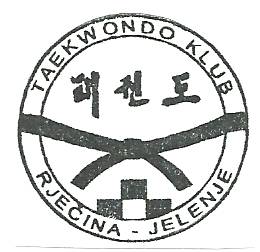 Predsjednik TK „RJEČINA“ – JELENJE:Perica PrpićPredsjednik TK „RJEČINA“ – JELENJE:Perica PrpićPredsjednik TK „GROBNIK“ – ČAVLE:Jurica Prpić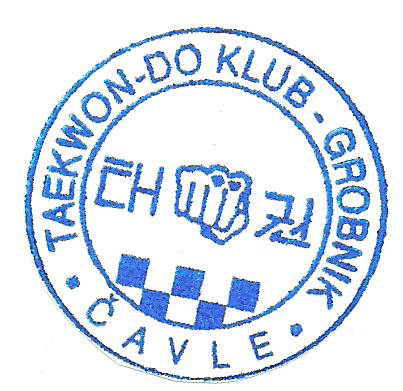 Predsjednik TK „GROBNIK“ – ČAVLE:Jurica Prpić